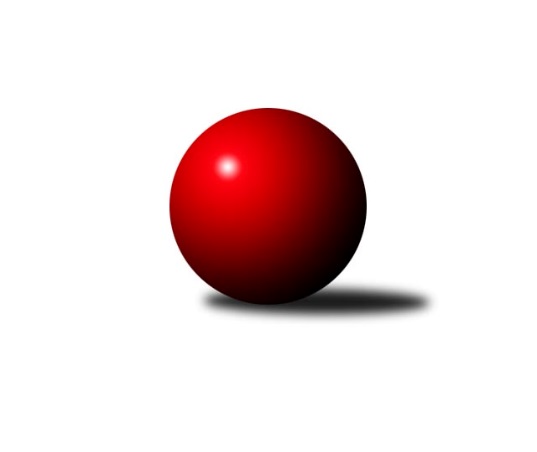 Č.21Ročník 2016/2017	1.4.2017Nejlepšího výkonu v tomto kole: 3254 dosáhlo družstvo: TJ Sokol Luhačovice2. KLZ B 2016/2017Výsledky 21. kolaSouhrnný přehled výsledků:KK PSJ Jihlava	- KC Zlín	2:6	3115:3246	8.5:15.5	1.4.TJ Sokol Luhačovice	- KK Zábřeh	5:3	3254:3160	14.0:10.0	1.4.KK Vyškov˝B˝	- HKK Olomouc	1:7	2864:3088	4.5:19.5	1.4.TJ Sokol Vracov	- TJ Jiskra Nová Bystřice	2:6	3111:3158	8.0:16.0	1.4.SK Baník Ratiškovice	- TJ Rostex Vyškov ˝A˝	7:1	3136:3076	13.5:10.5	1.4.KK PSJ Jihlava	- TJ Sokol Vracov	5:3	3157:3088	15.0:9.0	25.3.Tabulka družstev:	1.	KC Zlín	19	16	1	2	104.0 : 48.0 	268.5 : 187.5 	 3171	33	2.	KK Zábřeh	19	12	3	4	96.0 : 56.0 	254.0 : 202.0 	 3115	27	3.	TJ Jiskra Nová Bystřice	19	13	1	5	92.0 : 60.0 	252.5 : 203.5 	 3139	27	4.	HKK Olomouc	19	9	3	7	78.0 : 74.0 	217.0 : 239.0 	 3093	21	5.	KK PSJ Jihlava	19	8	2	9	77.0 : 75.0 	234.5 : 221.5 	 3007	18	6.	KK Mor.Slávia Brno	19	8	2	9	74.0 : 78.0 	220.0 : 236.0 	 3111	18	7.	TJ Sokol Luhačovice	19	9	0	10	73.0 : 79.0 	233.5 : 222.5 	 3070	18	8.	TJ Rostex Vyškov ˝A˝	19	8	1	10	77.0 : 75.0 	228.0 : 228.0 	 3078	17	9.	SK Baník Ratiškovice	19	8	1	10	71.0 : 81.0 	225.5 : 230.5 	 3094	17	10.	TJ Sokol Vracov	20	5	0	15	60.0 : 100.0 	216.0 : 264.0 	 3071	10	11.	KK Vyškov˝B˝	19	2	0	17	38.0 : 114.0 	170.5 : 285.5 	 2898	4Podrobné výsledky kola:	 KK PSJ Jihlava	3115	2:6	3246	KC Zlín	Šárka Vacková *1	125 	 126 	 116 	109	476 	 0:4 	 583 	 136	147 	 130	170	Martina Ančincová	Šárka Dvořáková	137 	 132 	 136 	121	526 	 1:3 	 548 	 123	133 	 138	154	Dita Trochtová	Simona Matulová	142 	 124 	 125 	127	518 	 1:3 	 551 	 138	141 	 137	135	Hana Kubáčková	Dana Fišerová	128 	 138 	 108 	153	527 	 2:2 	 531 	 134	130 	 127	140	Hana Stehlíková	Jana Braunová *2	131 	 142 	 139 	113	525 	 2.5:1.5 	 508 	 136	123 	 136	113	Kristýna Zimáková	Eva Rosendorfská	132 	 125 	 138 	148	543 	 2:2 	 525 	 141	132 	 128	124	Bohdana Jankovýchrozhodčí: střídání: *1 od 61. hodu Karolína Derahová, *2 od 61. hodu Adéla HlávkováNejlepší výkon utkání: 583 - Martina Ančincová	 TJ Sokol Luhačovice	3254	5:3	3160	KK Zábřeh	Ludmila Pančochová	128 	 129 	 124 	136	517 	 0:4 	 566 	 140	144 	 145	137	Dana Wiedermannová	Lenka Menšíková	129 	 133 	 150 	134	546 	 4:0 	 519 	 126	128 	 142	123	Lenka Kubová	Šárka Nováková *1	153 	 142 	 115 	143	553 	 4:0 	 446 	 115	116 	 107	108	Věra Urbášková	Andrea Katriňáková	134 	 143 	 128 	142	547 	 2:2 	 559 	 142	152 	 125	140	Romana Švubová	Monika Hubíková	132 	 142 	 167 	153	594 	 2:2 	 533 	 137	154 	 131	111	Jitka Killarová	Hana Konečná	133 	 118 	 117 	129	497 	 2:2 	 537 	 132	140 	 142	123	Lenka Horňákovározhodčí: střídání: *1 od 91. hodu Hana KrajíčkováNejlepší výkon utkání: 594 - Monika Hubíková	 KK Vyškov˝B˝	2864	1:7	3088	HKK Olomouc	Radka Suchomelová	124 	 120 	 97 	111	452 	 0:4 	 487 	 125	124 	 121	117	Kateřina Bajerová	Běla Omastová	138 	 122 	 128 	108	496 	 1:3 	 518 	 129	126 	 130	133	Hana Malíšková	Eva Alánová	102 	 112 	 94 	116	424 	 0:4 	 504 	 127	130 	 124	123	Marie Chmelíková	Jana Kurialová	122 	 121 	 112 	99	454 	 0:4 	 540 	 142	136 	 114	148	Silvie Vaňková	Milana Alánová	124 	 124 	 126 	141	515 	 3:1 	 488 	 126	123 	 108	131	Denisa Hamplová	Jana Kovářová	124 	 132 	 130 	137	523 	 0.5:3.5 	 551 	 129	143 	 130	149	Jaroslava Havranovározhodčí: Nejlepší výkon utkání: 551 - Jaroslava Havranová	 TJ Sokol Vracov	3111	2:6	3158	TJ Jiskra Nová Bystřice	Mariana Kreuzingerová	137 	 169 	 137 	138	581 	 2:2 	 559 	 149	151 	 138	121	Iva Molová	Marie Býčková	133 	 106 	 120 	114	473 	 1:3 	 516 	 118	127 	 141	130	Veronika Baudyšová	Monika Niklová	138 	 133 	 130 	128	529 	 1:3 	 545 	 139	141 	 142	123	Barbora Pýchová	Hana Beranová	136 	 143 	 140 	123	542 	 2:2 	 514 	 138	134 	 115	127	Lucie Vrecková	Klára Trojanová	129 	 127 	 132 	124	512 	 1:3 	 539 	 139	137 	 142	121	Eva Kadrnožková	Veronika Presová	115 	 122 	 122 	115	474 	 1:3 	 485 	 120	128 	 112	125	Veronika Pýchovározhodčí: Nejlepší výkon utkání: 581 - Mariana Kreuzingerová	 SK Baník Ratiškovice	3136	7:1	3076	TJ Rostex Vyškov ˝A˝	Martina Šupálková	120 	 134 	 124 	135	513 	 0.5:3.5 	 556 	 142	139 	 140	135	Monika Anderová	Marie Kobylková	118 	 134 	 119 	131	502 	 2:2 	 468 	 125	106 	 123	114	Tereza Vidlářová	Tereza Hykšová	123 	 130 	 140 	132	525 	 2:2 	 516 	 131	131 	 129	125	Jana Nytrová	Sára Zálešáková	129 	 144 	 124 	128	525 	 3:1 	 495 	 138	131 	 100	126	Monika Tilšerová	Jana Mačudová	134 	 117 	 120 	124	495 	 3:1 	 474 	 108	107 	 119	140	Pavla Fialová	Dana Tomančáková	138 	 158 	 137 	143	576 	 3:1 	 567 	 149	147 	 130	141	Jana Vejmolovározhodčí: Nejlepší výkon utkání: 576 - Dana Tomančáková	 KK PSJ Jihlava	3157	5:3	3088	TJ Sokol Vracov	Šárka Dvořáková	134 	 134 	 143 	126	537 	 4:0 	 446 	 116	106 	 117	107	Lucie Polešovská	Eva Rosendorfská	125 	 133 	 148 	136	542 	 2:2 	 548 	 138	134 	 141	135	Mariana Kreuzingerová	Šárka Vacková	130 	 121 	 132 	134	517 	 3:1 	 506 	 127	131 	 126	122	Klára Trojanová	Dana Fišerová	116 	 127 	 124 	153	520 	 2:2 	 518 	 120	116 	 142	140	Monika Niklová	Jana Braunová	139 	 122 	 147 	142	550 	 2:2 	 559 	 141	138 	 143	137	Jitka Šimková	Simona Matulová	134 	 123 	 123 	111	491 	 2:2 	 511 	 129	125 	 119	138	Hana Beranovározhodčí: Nejlepší výkon utkání: 559 - Jitka ŠimkováPořadí jednotlivců:	jméno hráče	družstvo	celkem	plné	dorážka	chyby	poměr kuž.	Maximum	1.	Iva Molová 	TJ Jiskra Nová Bystřice	554.69	367.6	187.1	4.1	10/10	(597)	2.	Jitka Šimková 	TJ Sokol Vracov	549.41	368.3	181.1	4.1	9/10	(585)	3.	Martina Ančincová 	KC Zlín	547.00	375.8	171.2	4.5	9/10	(583)	4.	Romana Sedlářová 	KK Mor.Slávia Brno	546.63	360.8	185.9	4.3	8/9	(596)	5.	Bohdana Jankových 	KC Zlín	544.26	367.7	176.6	3.5	9/10	(583)	6.	Silvie Vaňková 	HKK Olomouc	540.64	362.9	177.8	3.8	9/10	(595)	7.	Mariana Kreuzingerová 	TJ Sokol Vracov	540.17	363.2	177.0	4.3	8/10	(581)	8.	Jitka Killarová 	KK Zábřeh	539.87	356.5	183.3	1.9	9/10	(580)	9.	Jana Vejmolová 	TJ Rostex Vyškov ˝A˝	539.81	359.1	180.7	4.9	10/10	(596)	10.	Martina Šupálková 	SK Baník Ratiškovice	535.83	370.6	165.3	6.5	6/9	(572)	11.	Šárka Nováková 	TJ Sokol Luhačovice	534.98	361.5	173.5	5.4	10/10	(583)	12.	Martina Zimáková 	KC Zlín	532.32	356.0	176.3	3.8	8/10	(589)	13.	Jaroslava Havranová 	HKK Olomouc	531.27	349.4	181.9	3.6	9/10	(566)	14.	Tereza Hykšová 	SK Baník Ratiškovice	529.93	360.6	169.3	7.0	9/9	(583)	15.	Romana Švubová 	KK Zábřeh	529.30	351.1	178.2	3.3	9/10	(584)	16.	Petra Dočkalová 	KK PSJ Jihlava	528.83	353.0	175.8	3.9	6/9	(554)	17.	Dita Trochtová 	KC Zlín	528.50	360.0	168.5	5.7	7/10	(551)	18.	Hana Beranová 	TJ Sokol Vracov	527.38	358.9	168.5	5.1	9/10	(577)	19.	Hana Kubáčková 	KC Zlín	527.21	353.1	174.1	4.2	10/10	(558)	20.	Šárka Vacková 	KK PSJ Jihlava	525.86	359.3	166.6	7.9	8/9	(549)	21.	Lenka Kubová 	KK Zábřeh	525.37	356.6	168.7	5.3	10/10	(560)	22.	Gabriela Filakovská 	TJ Jiskra Nová Bystřice	525.27	351.1	174.1	6.3	8/10	(605)	23.	Eva Kadrnožková 	TJ Jiskra Nová Bystřice	524.77	360.0	164.8	8.2	8/10	(569)	24.	Lenka Horňáková 	KK Zábřeh	523.27	361.9	161.3	5.1	10/10	(553)	25.	Monika Anderová 	TJ Rostex Vyškov ˝A˝	522.86	354.1	168.8	6.6	10/10	(575)	26.	Ludmila Pančochová 	TJ Sokol Luhačovice	522.68	357.4	165.2	6.4	9/10	(572)	27.	Ilona Olšáková 	KK Mor.Slávia Brno	522.47	366.8	155.7	9.3	8/9	(569)	28.	Jana Kovářová 	KK Vyškov˝B˝	521.00	358.1	162.9	7.8	6/9	(566)	29.	Dana Wiedermannová 	KK Zábřeh	520.48	355.4	165.1	5.1	10/10	(577)	30.	Michaela Kouřilová 	TJ Rostex Vyškov ˝A˝	520.09	355.4	164.7	6.9	9/10	(571)	31.	Kristýna Zimáková 	KC Zlín	520.06	364.2	155.8	7.1	9/10	(557)	32.	Martina Dosedlová 	KK Mor.Slávia Brno	519.61	354.3	165.3	9.7	7/9	(571)	33.	Veronika Baudyšová 	TJ Jiskra Nová Bystřice	519.45	356.6	162.9	5.8	8/10	(582)	34.	Lenka Kričinská 	KK Mor.Slávia Brno	517.71	351.9	165.8	7.3	9/9	(552)	35.	Dana Tomančáková 	SK Baník Ratiškovice	517.59	355.0	162.5	7.4	8/9	(576)	36.	Pavlína Březinová 	KK Mor.Slávia Brno	517.57	360.0	157.6	6.9	9/9	(564)	37.	Jana Mačudová 	SK Baník Ratiškovice	516.38	355.9	160.5	7.5	6/9	(552)	38.	Hana Konečná 	TJ Sokol Luhačovice	516.20	354.7	161.5	7.5	8/10	(546)	39.	Eva Rosendorfská 	KK PSJ Jihlava	515.67	350.0	165.7	6.8	9/9	(557)	40.	Jana Kurialová 	KK Vyškov˝B˝	515.37	353.4	161.9	8.1	6/9	(577)	41.	Lenka Menšíková 	TJ Sokol Luhačovice	514.58	352.8	161.8	7.9	8/10	(546)	42.	Marie Kobylková 	SK Baník Ratiškovice	514.19	358.8	155.3	7.4	9/9	(556)	43.	Lucie Vrecková 	TJ Jiskra Nová Bystřice	513.97	356.4	157.6	8.9	10/10	(559)	44.	Hana Kropáčová 	HKK Olomouc	511.80	352.6	159.2	9.1	7/10	(543)	45.	Hana Malíšková 	HKK Olomouc	510.33	352.8	157.5	7.2	8/10	(555)	46.	Monika Niklová 	TJ Sokol Vracov	507.07	347.0	160.1	8.9	10/10	(598)	47.	Kateřina Bajerová 	HKK Olomouc	506.74	352.0	154.7	9.7	9/10	(553)	48.	Marie Chmelíková 	HKK Olomouc	506.39	338.5	167.9	7.6	7/10	(536)	49.	Sára Zálešáková 	SK Baník Ratiškovice	505.63	352.1	153.6	6.7	7/9	(526)	50.	Simona Matulová 	KK PSJ Jihlava	504.62	346.0	158.6	9.0	8/9	(573)	51.	Zuzana Štěrbová 	TJ Rostex Vyškov ˝A˝	500.86	342.5	158.4	7.8	7/10	(536)	52.	Jana Macková 	SK Baník Ratiškovice	500.51	342.5	158.0	9.8	7/9	(531)	53.	Veronika Pýchová 	TJ Jiskra Nová Bystřice	498.09	344.2	153.9	9.7	8/10	(557)	54.	Hana Krajíčková 	TJ Sokol Luhačovice	495.15	345.8	149.4	10.1	8/10	(514)	55.	Tereza Vidlářová 	TJ Rostex Vyškov ˝A˝	493.16	341.4	151.7	10.2	7/10	(572)	56.	Klára Trojanová 	TJ Sokol Vracov	492.85	342.9	149.9	9.5	8/10	(561)	57.	Milana Alánová 	KK Vyškov˝B˝	489.42	341.0	148.4	8.4	8/9	(552)	58.	Denisa Hamplová 	HKK Olomouc	488.86	343.1	145.7	10.1	7/10	(509)	59.	Marie Býčková 	TJ Sokol Vracov	488.31	334.7	153.6	10.5	8/10	(533)	60.	Jitka Usnulová 	KK Vyškov˝B˝	485.76	346.2	139.5	11.4	8/9	(531)	61.	Ludmila Tomiczková 	KK Vyškov˝B˝	479.88	336.3	143.5	10.6	7/9	(518)	62.	Dana Fišerová 	KK PSJ Jihlava	479.15	340.5	138.6	12.3	6/9	(565)	63.	Běla Omastová 	KK Vyškov˝B˝	471.38	320.9	150.5	11.8	8/9	(509)	64.	Radka Suchomelová 	KK Vyškov˝B˝	470.64	337.2	133.5	14.1	8/9	(523)		Jana Braunová 	KK PSJ Jihlava	559.67	366.2	193.5	2.6	4/9	(585)		Lenka Wognitschová 	TJ Rostex Vyškov ˝A˝	540.67	368.8	171.8	5.7	2/10	(584)		Šárka Dvořáková 	KK PSJ Jihlava	534.64	368.1	166.5	8.0	5/9	(588)		Hana Vrecková 	TJ Jiskra Nová Bystřice	534.33	358.0	176.3	5.7	3/10	(541)		Barbora Pýchová 	TJ Jiskra Nová Bystřice	531.00	347.0	184.0	2.0	2/10	(545)		Helena Sobčáková 	KK Zábřeh	526.00	363.8	162.3	7.5	2/10	(527)		Andrea Tatoušková 	HKK Olomouc	525.88	369.9	156.0	6.3	5/10	(548)		Hana Stehlíková 	KC Zlín	525.30	358.0	167.3	6.3	5/10	(586)		Zdenka Svobodová 	TJ Sokol Luhačovice	524.17	356.2	168.0	6.3	4/10	(543)		Lucie Trávníčková 	TJ Rostex Vyškov ˝A˝	523.23	357.7	165.6	6.8	5/10	(562)		Jitka Žáčková 	KK Mor.Slávia Brno	520.76	364.0	156.7	7.6	5/9	(562)		Věra Skoumalová 	KC Zlín	520.00	357.0	163.0	8.0	1/10	(520)		Monika Hubíková 	TJ Sokol Luhačovice	519.92	356.2	163.7	7.0	6/10	(594)		Michaela Slavětínská 	KK Mor.Slávia Brno	519.25	349.6	169.7	5.6	5/9	(560)		Radana Krausová 	KK PSJ Jihlava	518.00	348.0	170.0	8.0	1/9	(518)		Zuzana Ančincová 	KC Zlín	517.17	349.7	167.4	6.6	5/10	(571)		Dagmar Opluštilová 	SK Baník Ratiškovice	516.25	349.5	166.8	6.6	3/9	(532)		Michaela Šimková 	KK Mor.Slávia Brno	516.00	352.0	164.0	7.5	2/9	(543)		Marcela Balvínová 	KK Zábřeh	516.00	356.5	159.5	8.0	2/10	(518)		Michaela Běhounová 	TJ Jiskra Nová Bystřice	515.22	360.8	154.4	9.4	6/10	(550)		Kamila Chládková 	KK Zábřeh	514.25	354.7	159.6	8.0	3/10	(545)		Jana Nytrová 	TJ Rostex Vyškov ˝A˝	514.00	358.0	156.0	9.0	2/10	(516)		Monika Tilšerová 	TJ Rostex Vyškov ˝A˝	508.00	349.7	158.3	9.1	5/10	(546)		Karolína Derahová 	KK PSJ Jihlava	502.00	350.6	151.4	10.2	5/9	(536)		Denisa Martináková 	TJ Sokol Vracov	500.00	368.0	132.0	13.0	1/10	(500)		Hana Ollingerová 	KK Zábřeh	498.80	351.1	147.7	9.7	5/10	(518)		Ivana Pešková 	KK Mor.Slávia Brno	496.50	347.3	149.2	11.8	3/9	(506)		Adéla Hlávková 	KK PSJ Jihlava	495.00	352.0	143.0	9.5	2/9	(521)		Andrea Katriňáková 	TJ Sokol Luhačovice	492.00	341.9	150.1	6.6	5/10	(547)		Helena Konečná 	TJ Sokol Luhačovice	490.00	348.0	142.0	9.0	1/10	(490)		Lenka Habrová 	KK PSJ Jihlava	489.67	347.8	141.8	10.7	3/9	(518)		Veronika Kaiserová 	TJ Sokol Vracov	485.67	332.7	153.0	10.2	3/10	(495)		Veronika Presová 	TJ Sokol Vracov	484.32	341.7	142.6	12.0	5/10	(526)		Martina Hájková 	KK Mor.Slávia Brno	480.50	335.2	145.3	12.2	3/9	(518)		Martina Nejedlíková 	TJ Sokol Vracov	476.67	343.3	133.3	15.3	1/10	(517)		Lucie Polešovská 	TJ Sokol Vracov	476.50	345.0	131.5	15.0	2/10	(507)		Silvie Horňáková 	KK Zábřeh	473.00	320.0	153.0	11.0	1/10	(473)		Zuzana Slovenčíková 	KC Zlín	467.00	339.0	128.0	11.0	2/10	(468)		Olga Ollingerová 	KK Zábřeh	466.33	321.2	145.2	13.8	3/10	(514)		Pavla Fialová 	TJ Rostex Vyškov ˝A˝	458.80	327.8	131.0	14.8	5/10	(482)		Irena Partlová 	KK PSJ Jihlava	452.00	316.0	136.0	9.0	1/9	(452)		Věra Urbášková 	KK Zábřeh	446.00	318.0	128.0	15.0	1/10	(446)		Vladimíra Kyprová 	KK Vyškov˝B˝	428.00	309.5	118.5	19.0	2/9	(468)		Eva Alánová 	KK Vyškov˝B˝	423.67	306.8	116.8	15.3	2/9	(443)		Lenka Idrová 	KK Mor.Slávia Brno	413.00	311.0	102.0	24.0	1/9	(413)Sportovně technické informace:Starty náhradníků:registrační číslo	jméno a příjmení 	datum startu 	družstvo	číslo startu21212	Mariana Kreuzingerová	01.04.2017	TJ Sokol Vracov	8x6546	Věra Urbášková	01.04.2017	KK Zábřeh	1x7754	Jaroslava Havranová	01.04.2017	HKK Olomouc	8x18680	Pavla Fialová	01.04.2017	TJ Rostex Vyškov ˝A˝	3x22123	Jana Nytrová	01.04.2017	TJ Rostex Vyškov ˝A˝	2x24116	Klára Trojanová	01.04.2017	TJ Sokol Vracov	7x18058	Lucie Polešovská	25.03.2017	TJ Sokol Vracov	2x23441	Adéla Hlávková	01.04.2017	KK PSJ Jihlava	2x23443	Karolína Derahová	01.04.2017	KK PSJ Jihlava	3x23322	Veronika Pýchová	01.04.2017	TJ Jiskra Nová Bystřice	6x
Hráči dopsaní na soupisku:registrační číslo	jméno a příjmení 	datum startu 	družstvo	Program dalšího kola:22. kolo8.4.2017	so	10:00	TJ Jiskra Nová Bystřice - SK Baník Ratiškovice	8.4.2017	so	10:00	TJ Rostex Vyškov ˝A˝ - TJ Sokol Luhačovice	8.4.2017	so	10:00	KK Zábřeh - KK PSJ Jihlava	8.4.2017	so	11:30	KC Zlín - KK Vyškov˝B˝	8.4.2017	so	14:00	HKK Olomouc - KK Mor.Slávia Brno	Nejlepší šestka kola - absolutněNejlepší šestka kola - absolutněNejlepší šestka kola - absolutněNejlepší šestka kola - absolutněNejlepší šestka kola - dle průměru kuželenNejlepší šestka kola - dle průměru kuželenNejlepší šestka kola - dle průměru kuželenNejlepší šestka kola - dle průměru kuželenNejlepší šestka kola - dle průměru kuželenPočetJménoNázev týmuVýkonPočetJménoNázev týmuPrůměr (%)Výkon2xMonika HubíkováLuhačovice5942xMonika HubíkováLuhačovice113.85943xMartina AnčincováZlín5832xDana TomančákováRatiškovice112.425762xMariana KreuzingerováVracov5812xMariana KreuzingerováVracov112.145812xDana TomančákováRatiškovice5763xMartina AnčincováZlín111.865839xJana VejmolováVyškov A5679xJana VejmolováVyškov A110.665672xDana WiedermannováZábřeh5663xMonika AnderováVyškov A108.51556